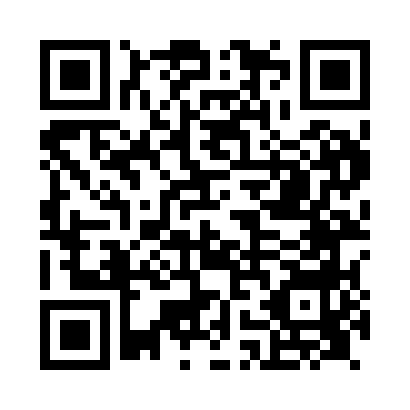 Prayer times for Fritham, Hampshire, UKMon 1 Jul 2024 - Wed 31 Jul 2024High Latitude Method: Angle Based RulePrayer Calculation Method: Islamic Society of North AmericaAsar Calculation Method: HanafiPrayer times provided by https://www.salahtimes.comDateDayFajrSunriseDhuhrAsrMaghribIsha1Mon3:044:571:116:459:2411:172Tue3:044:581:116:459:2311:173Wed3:054:591:116:459:2311:174Thu3:055:001:116:459:2311:175Fri3:065:001:116:459:2211:176Sat3:065:011:126:459:2211:167Sun3:075:021:126:449:2111:168Mon3:075:031:126:449:2011:169Tue3:085:041:126:449:2011:1610Wed3:095:051:126:449:1911:1511Thu3:095:061:126:439:1811:1512Fri3:105:071:126:439:1711:1513Sat3:105:081:136:429:1611:1414Sun3:115:091:136:429:1511:1415Mon3:125:111:136:419:1411:1316Tue3:125:121:136:419:1311:1317Wed3:135:131:136:409:1211:1318Thu3:135:141:136:409:1111:1219Fri3:145:151:136:399:1011:1120Sat3:155:171:136:399:0911:1121Sun3:155:181:136:389:0811:1022Mon3:165:191:136:379:0611:1023Tue3:175:211:136:379:0511:0924Wed3:185:221:136:369:0411:0825Thu3:185:231:136:359:0211:0826Fri3:195:251:136:349:0111:0727Sat3:205:261:136:339:0011:0628Sun3:205:281:136:328:5811:0629Mon3:215:291:136:328:5711:0430Tue3:245:301:136:318:5511:0131Wed3:275:321:136:308:5410:58